JULY/AUGUST 2016101/1ENGLISH PAPER 1MARKING SCHEMEMust be an e-mail with the confidential report withinPoints of interpretation (sample)EmailTo: The personnel manager, Bidii Invest. Co@yahoo.comFrom: Mary Omollo@E-mail.com Date: March 20th 2014, 10.00a.mDear sir/madamRE: CONFIDENTIAL REPORT ON JOHN ONYANGOYours faithfully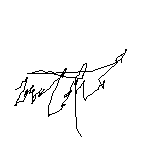 Mary OmolloPrincipal Jaribuni SecondaryEmail addresses must be present – award 1mk eachDate – 1 mkSalutation – 1mkRE: - 1mkValediction – 1mkSignature – ½ mkName – ½ mkDesignation – 1mkTOTAL 	8mksFormat –       8mksContent –     6mksLanguage - Content (6mks)Period that you’ve known John Onyango	(1mk)Previous position held				(1mk)Character at 2					(2mks)Related work experience			(1mk)Reassurance					(1mk)Language  6mksA – 6B – 4-5C – 2-3D – 1 Q2. CLOSE TESTReallyChiefsCourseConsidering ImplicationsIdea/suggestionAbsorbAdministrationImproveCropAll answers should be in lower case if not penalize.If two options are given and one is wrong do not award.Answers should be correctly spelt if not do not award.Q3. ORAL SKILLS	(30MKS) Poetry – The CrowDescribe the rhythm schemeabacdcc     accccee	(1mk)Irregular rhyme scheme	(1mk)1mk for indication and 1mk for description Award 1mk for identification without descriptionDo not award for a correct description with a wrong or no identificationThe rhyme scheme should be in small letters.Assonance – Rising		diving		fish		billowsAlliteration – Wind in the wings		Sea to the skies		Symphony singsFor the above the sound must be underlinedRepetition Crows on the wingIdentification ½ mk		illustration ½ mk6Crows, wing, grace, swing, ½ each The words describes the movement of the crows	(1mk)With falling and rising intonation	(1mk)With the hands moving downwards and then upwards 	(1mk)With the body moving downwards and then rising		(1mk)1 verbal and 1 non-verbalPersonal involvement					(1mk)– Take a deep breath between the stanzas or lines.Maintain eye contact with part of the audience Be confident in yourself.Know that the audience are humans and cannot harm you.Do not stand still at one point but move freely on the stage.Any 4x1=4 and any other relevant answer.(a) air – heir (b) sea – see(c) night – knightThe language used is courteous (1mk) e.g.excuse me, pleasewould youthank you			any of these 1mkoh sorryyou are welcomesince it shows respect or politeness or friendlinessany of the three 1mk(i) This is a political proverb because it talks about leadership (king) ½ mk(ii) It is suitable for leaders or people or people in leadership or positions of responsibility (1mk)(iii) This society is led by a king or a monarch. It practices a monarchial type of government 	1x2=2mksStudent: Hallo, I am Joseph Ochieng a former student of Jaribuni Secondary and would like to speak to the principal, please.½ mk for courtesyStudent: I would like to know whether the results for the 2013 candidates are already in school.Student: Thank you ( ½ mk) for the information, I will find time to come and collect them ( ½ mk)